Zpravodaj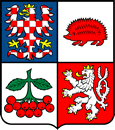 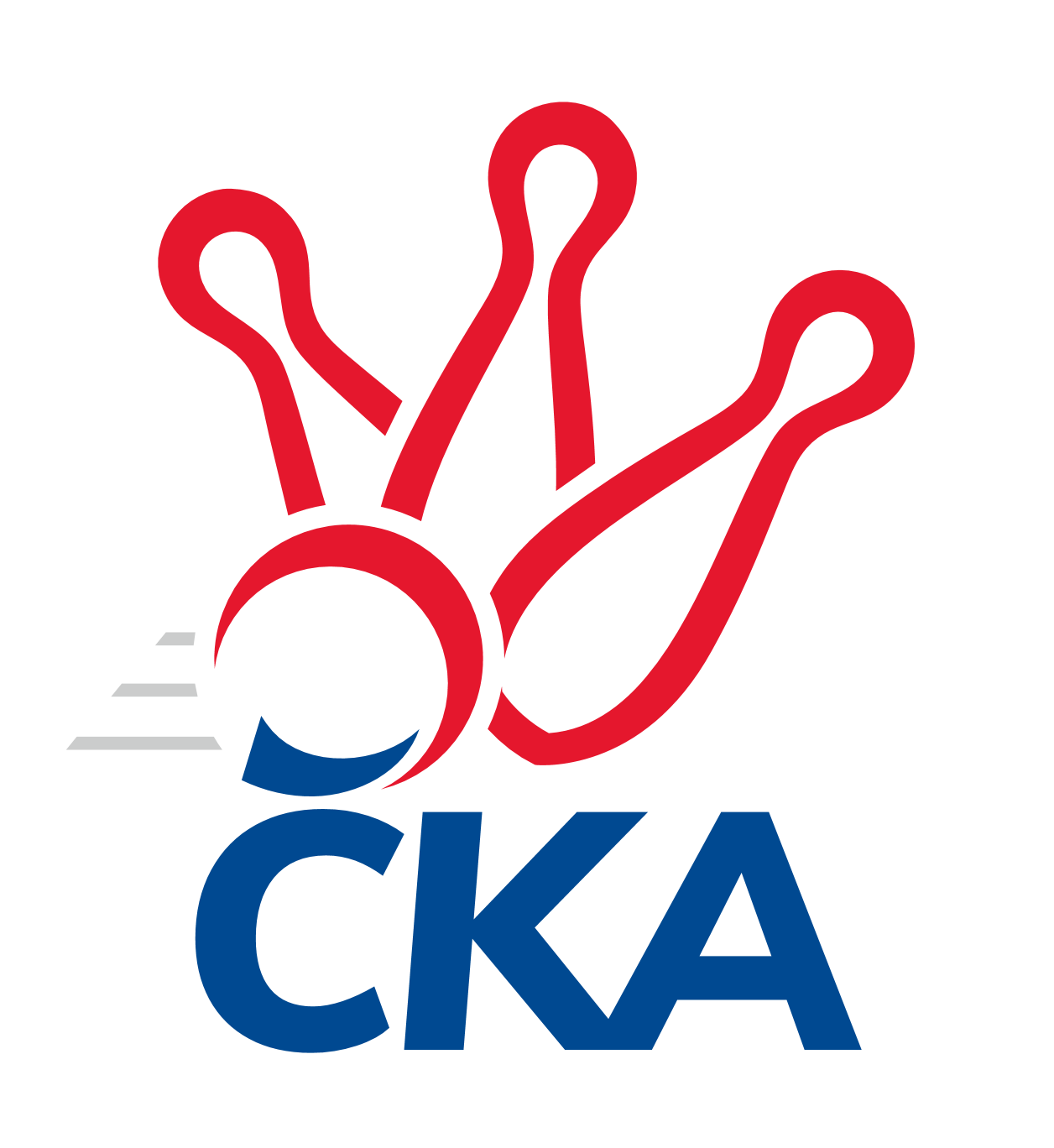 kuželkářského svazu Kraje Vysočina a Jihočeského kraje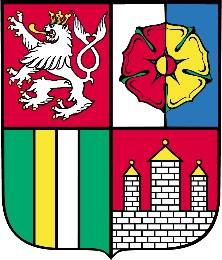 Divize jih 2021/2022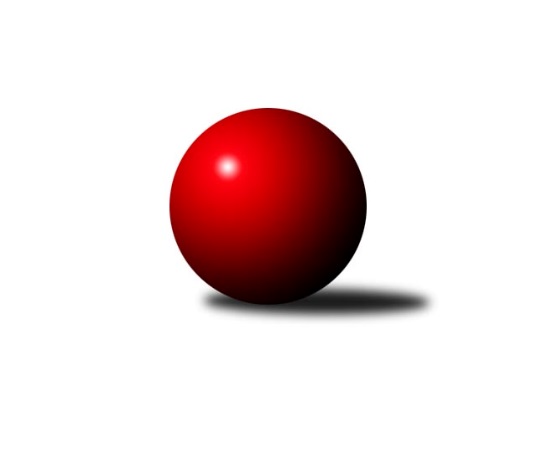 Č.8Ročník 2021/2022	20.11.2021Nejlepšího výkonu v tomto kole: 3369 dosáhlo družstvo: TJ Sokol Chotoviny Výsledky 8. kolaSouhrnný přehled výsledků:TJ Slovan Jindřichův Hradec 	- KK Lokomotiva Tábor	8:0	2673:2268	19.5:4.5	19.11.TJ Sokol Chotoviny 	- TJ Jiskra Nová Bystřice	5:3	3369:3254	16.0:8.0	19.11.TJ Spartak Pelhřimov	- TJ Nové Město na Moravě	5:3	3214:3180	13.0:11.0	19.11.TJ Blatná	- TJ Nová Včelnice 	7:1	3326:3174	15.0:9.0	20.11.KK Jihlava B	- TJ Sokol Soběnov 	6:2	3192:3140	13.0:11.0	20.11.Tabulka družstev:	1.	TJ Sokol Chotoviny	8	5	1	2	43.0 : 21.0 	115.5 : 76.5 	 3073	11	2.	TJ Sokol Soběnov	7	5	0	2	33.0 : 23.0 	89.0 : 79.0 	 2853	10	3.	TJ Jiskra Nová Bystřice	8	5	0	3	37.0 : 27.0 	94.0 : 98.0 	 2911	10	4.	TJ Blatná	7	4	1	2	35.0 : 21.0 	96.0 : 72.0 	 3204	9	5.	KK Jihlava B	7	4	0	3	31.5 : 24.5 	93.5 : 74.5 	 2950	8	6.	TJ Spartak Pelhřimov	7	4	0	3	28.0 : 28.0 	91.0 : 77.0 	 3002	8	7.	TJ Tatran Lomnice nad Lužnicí	8	4	0	4	30.5 : 33.5 	90.0 : 102.0 	 2572	8	8.	TJ Slovan Jindřichův Hradec	7	3	0	4	25.5 : 30.5 	77.0 : 91.0 	 2766	6	9.	TJ Nová Včelnice	7	3	0	4	22.5 : 33.5 	72.0 : 96.0 	 2866	6	10.	TJ Nové Město na Moravě	8	3	0	5	30.0 : 34.0 	97.5 : 94.5 	 2933	6	11.	KK Lokomotiva Tábor	8	0	0	8	12.0 : 52.0 	68.5 : 123.5 	 2776	0Podrobné výsledky kola:	 TJ Slovan Jindřichův Hradec 	2673	8:0	2268	KK Lokomotiva Tábor	Jan Cukr	148 	 78 	 116 	58	400 	 2:2 	 391 	 131	63 	 137	60	Marcel Pouznar	Josef Holický	153 	 79 	 161 	69	462 	 4:0 	 396 	 144	61 	 129	62	Pavel Kořínek	Pavel Picka	145 	 79 	 150 	54	428 	 2:2 	 405 	 149	53 	 151	52	Martin Jinda	Vladimír Štipl	165 	 61 	 159 	63	448 	 4:0 	 365 	 119	54 	 131	61	Ladislav Takáč	Jiří Hána	170 	 80 	 163 	71	484 	 4:0 	 341 	 127	45 	 127	42	Petra Hodoušková	Jaroslav Opl	169 	 69 	 152 	61	451 	 3.5:0.5 	 370 	 132	42 	 135	61	Zdeněk Zemanrozhodčí:  Vedoucí družstevNejlepší výkon utkání: 484 - Jiří Hána	 TJ Sokol Chotoviny 	3369	5:3	3254	TJ Jiskra Nová Bystřice	Petr Křemen *1	146 	 121 	 132 	145	544 	 2:2 	 557 	 137	146 	 122	152	Martin Pýcha	Pavel Makovec	132 	 146 	 136 	136	550 	 2:2 	 571 	 160	140 	 134	137	Marek Augustin	Kamila Dvořáková	138 	 136 	 134 	132	540 	 2:2 	 524 	 125	147 	 113	139	Petr Tomek	Libor Hrstka	154 	 147 	 132 	123	556 	 4:0 	 512 	 142	124 	 124	122	Iva Molová	Jan Bartoň	140 	 127 	 146 	153	566 	 2:2 	 572 	 135	144 	 155	138	Marek Chvátal	Zbyněk Hein	158 	 140 	 154 	161	613 	 4:0 	 518 	 118	126 	 129	145	Marek Běhounrozhodčí: Zbyněk Heinstřídání: *1 od 66. hodu Jan FořterNejlepší výkon utkání: 613 - Zbyněk Hein	 TJ Spartak Pelhřimov	3214	5:3	3180	TJ Nové Město na Moravě	Ota Schindler	125 	 138 	 137 	137	537 	 2:2 	 570 	 148	170 	 126	126	Petr Hlisnikovský	Lucie Smrčková	119 	 143 	 130 	140	532 	 3:1 	 539 	 146	126 	 128	139	Michal Miko	Václav Novotný	138 	 146 	 144 	134	562 	 3:1 	 509 	 111	129 	 154	115	Jiří Partl	Tomáš Rysl	102 	 133 	 127 	135	497 	 1:3 	 520 	 124	125 	 134	137	Pavel Sáblík	Jan Janů	130 	 147 	 144 	143	564 	 3:1 	 526 	 144	140 	 130	112	Jiří Loučka	Libor Linhart	137 	 138 	 126 	121	522 	 1:3 	 516 	 139	111 	 133	133	Miloš Stloukalrozhodčí: Nejlepší výkon utkání: 570 - Petr Hlisnikovský	 TJ Blatná	3326	7:1	3174	TJ Nová Včelnice 	Karel Koubek	155 	 133 	 134 	157	579 	 3:1 	 528 	 121	129 	 135	143	Kamil Pivko	Vít Kobliha	144 	 142 	 148 	131	565 	 2:2 	 564 	 143	145 	 130	146	Tibor Pivko	Lukáš Pavel	123 	 147 	 136 	139	545 	 1:3 	 559 	 136	134 	 139	150	Martin Tyšer	Jiří Vokurka	124 	 141 	 148 	139	552 	 4:0 	 508 	 123	122 	 142	121	Jiří Hembera	Daniel Lexa	160 	 140 	 117 	128	545 	 2:2 	 531 	 133	129 	 125	144	Jiří Slovák	Jiří Vaňata	137 	 132 	 152 	119	540 	 3:1 	 484 	 119	139 	 120	106	Stanislav Neugebauerrozhodčí: Kobliha VítekNejlepší výkon utkání: 579 - Karel Koubek	 KK Jihlava B	3192	6:2	3140	TJ Sokol Soběnov 	Matyáš Stránský	132 	 118 	 143 	120	513 	 0:4 	 553 	 138	120 	 153	142	Jaroslav Prommer	Martin Čopák	127 	 124 	 139 	124	514 	 2:2 	 524 	 140	123 	 136	125	Kamil Šedivý	Miroslav Pleskal	132 	 125 	 139 	131	527 	 4:0 	 487 	 118	115 	 129	125	Roman Grznárik	Jaroslav Matějka	115 	 139 	 138 	131	523 	 2:2 	 516 	 139	129 	 111	137	Milan Šedivý	Ondřej Matula	127 	 138 	 159 	129	553 	 3:1 	 509 	 143	128 	 119	119	Josef Ferenčík	Lukáš Novák	152 	 139 	 127 	144	562 	 2:2 	 551 	 130	143 	 141	137	Bohuslav Šedivýrozhodčí:  Vedoucí družstevNejlepší výkon utkání: 562 - Lukáš NovákPořadí jednotlivců:	jméno hráče	družstvo	celkem	plné	dorážka	chyby	poměr kuž.	Maximum	1.	Ondřej Matula 	KK Jihlava B	577.49	380.1	197.4	2.6	4/4	(620.4)	2.	Karel Koubek 	TJ Blatná	570.00	368.5	201.5	3.0	2/3	(579)	3.	Jan Bartoň 	TJ Sokol Chotoviny 	558.27	366.2	192.1	4.9	3/4	(617)	4.	Michal Miko 	TJ Nové Město na Moravě	556.70	371.5	185.2	5.0	5/5	(612)	5.	Pavel Makovec 	TJ Sokol Chotoviny 	554.90	374.7	180.2	5.7	4/4	(597)	6.	Jiří Vaňata 	TJ Blatná	552.89	374.4	178.4	5.1	3/3	(591)	7.	Jiří Vokurka 	TJ Blatná	549.40	366.0	183.4	3.9	3/3	(615)	8.	Libor Hrstka 	TJ Sokol Chotoviny 	548.95	365.5	183.5	4.5	4/4	(575)	9.	Petr Hlisnikovský 	TJ Nové Město na Moravě	547.42	361.4	186.1	3.8	5/5	(594)	10.	Jaroslav Prommer 	TJ Sokol Soběnov 	545.32	363.5	181.8	2.7	5/5	(566)	11.	Miroslav Pleskal 	KK Jihlava B	544.62	359.5	185.1	5.5	3/4	(561.6)	12.	Tibor Pivko 	TJ Nová Včelnice 	543.90	370.1	173.9	6.7	4/4	(564)	13.	Martin Tyšer 	TJ Nová Včelnice 	543.78	366.1	177.7	3.0	4/4	(567)	14.	Martin Čopák 	KK Jihlava B	543.13	367.4	175.8	7.4	3/4	(559)	15.	Lukáš Novák 	KK Jihlava B	540.53	363.4	177.2	4.2	3/4	(562)	16.	Zbyněk Hein 	TJ Sokol Chotoviny 	540.22	361.0	179.3	4.9	3/4	(613)	17.	Vít Kobliha 	TJ Blatná	539.25	368.5	170.8	8.5	2/3	(565)	18.	Daniel Lexa 	TJ Blatná	539.13	376.0	163.1	7.9	2/3	(572)	19.	Jan Havlíček  st.	TJ Jiskra Nová Bystřice	535.75	356.7	179.1	4.6	4/5	(595)	20.	Kamil Šedivý 	TJ Sokol Soběnov 	535.36	370.9	164.5	4.9	5/5	(602)	21.	Jan Janů 	TJ Spartak Pelhřimov	535.27	354.5	180.8	4.3	4/4	(564)	22.	Marek Baštýř 	TJ Tatran Lomnice nad Lužnicí 	532.90	369.3	163.6	8.1	4/5	(573.6)	23.	Kamil Pivko 	TJ Nová Včelnice 	531.33	360.0	171.4	6.8	4/4	(564)	24.	Miloš Stloukal 	TJ Nové Město na Moravě	530.95	353.5	177.5	4.5	4/5	(576)	25.	Kamila Dvořáková 	TJ Sokol Chotoviny 	530.82	350.8	180.0	4.4	4/4	(564)	26.	Lucie Smrčková 	TJ Spartak Pelhřimov	529.53	358.7	170.8	4.4	4/4	(548)	27.	Milan Šedivý 	TJ Sokol Soběnov 	529.36	365.0	164.4	6.3	5/5	(564)	28.	Stanislav Kníže 	TJ Blatná	527.00	359.5	167.5	6.2	2/3	(543)	29.	Marek Chvátal 	TJ Jiskra Nová Bystřice	526.05	360.3	165.8	5.8	5/5	(578)	30.	Bohuslav Šedivý 	TJ Sokol Soběnov 	525.60	352.3	173.3	6.3	4/5	(551)	31.	Roman Grznárik 	TJ Sokol Soběnov 	525.00	356.8	168.2	5.4	5/5	(575)	32.	Jaroslav Matějka 	KK Jihlava B	523.81	360.2	163.6	4.7	4/4	(545)	33.	Ota Schindler 	TJ Spartak Pelhřimov	523.68	357.3	166.4	5.2	4/4	(572)	34.	Jiří Doktor 	TJ Tatran Lomnice nad Lužnicí 	522.52	354.9	167.6	6.5	5/5	(538.8)	35.	Jiří Hána 	TJ Slovan Jindřichův Hradec 	521.20	364.8	156.4	7.8	4/5	(580.8)	36.	Lukáš Pavel 	TJ Blatná	519.38	356.5	162.9	4.3	2/3	(560)	37.	Petr Tomek 	TJ Jiskra Nová Bystřice	516.98	357.7	159.3	5.8	5/5	(574)	38.	Matyáš Stránský 	KK Jihlava B	515.42	350.6	164.8	6.7	3/4	(548)	39.	Libor Linhart 	TJ Spartak Pelhřimov	513.54	354.0	159.5	5.6	4/4	(536)	40.	Pavel Domin 	TJ Nová Včelnice 	512.80	358.2	154.6	6.8	3/4	(546)	41.	Jan Vintr 	TJ Spartak Pelhřimov	511.80	352.4	159.4	7.4	3/4	(554)	42.	Marek Běhoun 	TJ Jiskra Nová Bystřice	511.36	353.9	157.5	7.2	5/5	(550)	43.	Jiří Slovák 	TJ Nová Včelnice 	509.20	357.8	151.5	8.5	4/4	(544.8)	44.	Petr Křemen 	TJ Sokol Chotoviny 	508.84	362.5	146.4	10.6	4/4	(565)	45.	Josef Mikeš 	TJ Blatná	508.00	350.3	157.7	8.3	3/3	(539)	46.	Pavel Picka 	TJ Slovan Jindřichův Hradec 	507.00	350.9	156.1	10.2	5/5	(521)	47.	Martin Pýcha 	TJ Jiskra Nová Bystřice	506.33	348.5	157.9	11.1	5/5	(557)	48.	Jan Cukr 	TJ Slovan Jindřichův Hradec 	504.24	348.5	155.8	8.7	5/5	(545)	49.	Iva Molová 	TJ Jiskra Nová Bystřice	503.32	351.2	152.1	5.9	5/5	(544)	50.	Petr Klimek 	KK Lokomotiva Tábor	502.50	355.2	147.3	8.3	6/8	(553)	51.	Rudolf Pouzar 	TJ Tatran Lomnice nad Lužnicí 	502.32	340.0	162.3	8.0	5/5	(530.4)	52.	Pavel Sáblík 	TJ Nové Město na Moravě	501.68	342.4	159.3	6.5	5/5	(546)	53.	Josef Šedivý  ml.	TJ Sokol Soběnov 	501.35	357.5	143.9	10.3	4/5	(553.2)	54.	Zdeněk Zeman 	KK Lokomotiva Tábor	501.17	345.2	156.0	5.4	6/8	(556)	55.	Zdeněk Doktor 	TJ Tatran Lomnice nad Lužnicí 	500.40	338.8	161.6	4.0	4/5	(542.4)	56.	Jan Fořter 	TJ Sokol Chotoviny 	499.42	342.7	156.8	7.8	3/4	(530)	57.	Jiří Loučka 	TJ Nové Město na Moravě	498.72	337.8	160.9	8.9	5/5	(530.4)	58.	Pavel Kořínek 	KK Lokomotiva Tábor	497.35	340.6	156.8	9.2	8/8	(528)	59.	Tomáš Rysl 	TJ Spartak Pelhřimov	497.25	353.9	143.3	12.0	4/4	(540)	60.	Vladimír Štipl 	TJ Slovan Jindřichův Hradec 	496.25	349.0	147.3	11.1	4/5	(570)	61.	Josef Holický 	TJ Slovan Jindřichův Hradec 	488.04	334.9	153.2	9.9	5/5	(554.4)	62.	Stanislav Neugebauer 	TJ Nová Včelnice 	486.85	343.2	143.7	15.1	4/4	(530.4)	63.	Jan Holšan 	TJ Tatran Lomnice nad Lužnicí 	480.35	343.6	136.8	7.8	4/5	(515)	64.	Jan Holeček 	TJ Tatran Lomnice nad Lužnicí 	469.08	333.0	136.1	12.1	4/5	(526.8)	65.	Jaroslav Opl 	TJ Slovan Jindřichův Hradec 	462.28	327.9	134.4	14.2	5/5	(555.6)		Miroslava Matějková 	TJ Spartak Pelhřimov	591.00	376.0	215.0	3.0	1/4	(591)		Marek Augustin 	TJ Jiskra Nová Bystřice	561.75	383.3	178.5	4.5	2/5	(571)		Petr Dobeš  ml.	KK Jihlava B	559.00	365.0	194.0	1.0	1/4	(559)		Václav Novotný 	TJ Spartak Pelhřimov	557.00	370.0	187.0	8.0	2/4	(562)		Vladimír Kučera 	KK Lokomotiva Tábor	536.84	370.7	166.2	4.4	5/8	(580)		Josef Ferenčík 	TJ Sokol Soběnov 	528.10	369.9	158.2	10.6	2/5	(547.2)		Martin Jinda 	KK Lokomotiva Tábor	525.00	358.4	166.6	9.7	5/8	(554)		Ladislav Takáč 	KK Lokomotiva Tábor	521.64	351.1	170.6	5.2	5/8	(559.2)		Karel Hlisnikovský 	TJ Nové Město na Moravě	517.60	355.4	162.2	8.7	3/5	(528)		Jakub Čopák 	KK Jihlava B	513.70	351.1	162.7	5.2	2/4	(540)		Lucie Hlaváčová 	TJ Nové Město na Moravě	512.40	366.0	146.4	13.2	1/5	(512.4)		Pavel Škoda 	TJ Nové Město na Moravě	509.53	357.3	152.2	7.1	3/5	(558)		Jiří Partl 	TJ Nové Město na Moravě	509.00	334.0	175.0	3.0	1/5	(509)		Jiří Hembera 	TJ Nová Včelnice 	508.00	358.0	150.0	13.0	1/4	(508)		Ondřej Sysel 	TJ Sokol Soběnov 	502.80	357.6	145.2	9.6	1/5	(502.8)		 		502.00	364.0	138.0	11.0	1/0	(502)		Vladimír Klíma 	TJ Nová Včelnice 	494.40	337.2	157.2	12.0	1/4	(494.4)		Marcel Pouznar 	KK Lokomotiva Tábor	492.88	341.8	151.1	9.3	5/8	(523.2)		Jiří Kačo 	TJ Slovan Jindřichův Hradec 	489.00	341.0	148.0	12.5	2/5	(490)		Marie Myslivcová 	KK Lokomotiva Tábor	485.67	351.3	134.3	14.3	3/8	(498)		Jan Nosek 	TJ Tatran Lomnice nad Lužnicí 	478.20	322.7	155.5	11.0	3/5	(506.4)		Petra Hodoušková 	KK Lokomotiva Tábor	458.92	328.4	130.5	12.7	5/8	(527)		Daniel Klimt 	TJ Tatran Lomnice nad Lužnicí 	457.00	339.0	118.0	22.0	1/5	(457)		Petra Svobodová 	TJ Nové Město na Moravě	453.60	331.2	122.4	8.4	1/5	(453.6)		Jan Slipka 	TJ Tatran Lomnice nad Lužnicí 	434.40	310.8	123.6	14.4	1/5	(434.4)		Josef Šedivý  st.	TJ Sokol Soběnov 	433.20	328.8	104.4	15.6	1/5	(433.2)Sportovně technické informace:Starty náhradníků:registrační číslo	jméno a příjmení 	datum startu 	družstvo	číslo startu1597	Václav Novotný	19.11.2021	TJ Spartak Pelhřimov	2x3206	Josef Ferenčík	20.11.2021	TJ Sokol Soběnov 	2x12503	Jiří Partl	19.11.2021	TJ Nové Město na Moravě	1x22724	Jiří Hembera	20.11.2021	TJ Nová Včelnice 	1x
Hráči dopsaní na soupisku:registrační číslo	jméno a příjmení 	datum startu 	družstvo	Program dalšího kola:9. kolo26.11.2021	pá	17:30	KK Lokomotiva Tábor - KK Jihlava B	26.11.2021	pá	17:30	TJ Nová Včelnice  - TJ Sokol Chotoviny 	26.11.2021	pá	17:30	TJ Tatran Lomnice nad Lužnicí  - TJ Blatná	26.11.2021	pá	17:30	TJ Jiskra Nová Bystřice - TJ Slovan Jindřichův Hradec 	26.11.2021	pá	17:30	TJ Sokol Soběnov  - TJ Spartak Pelhřimov	27.11.2021	so	10:00	TJ Nové Město na Moravě - TJ Sokol Soběnov  (dohrávka z 5. kola)				TJ Nové Město na Moravě - -- volný los --	Nejlepší šestka kola - absolutněNejlepší šestka kola - absolutněNejlepší šestka kola - absolutněNejlepší šestka kola - absolutněNejlepší šestka kola - dle průměru kuželenNejlepší šestka kola - dle průměru kuželenNejlepší šestka kola - dle průměru kuželenNejlepší šestka kola - dle průměru kuželenNejlepší šestka kola - dle průměru kuželenPočetJménoNázev týmuVýkonPočetJménoNázev týmuPrůměr (%)Výkon3xZbyněk HeinChotoviny 6134xJiří HánaJin.Hradec 114.364842xJiří HánaJin.Hradec 580.8*2xZbyněk HeinChotoviny 112.786133xKarel KoubekBlatná5792xPetr HlisnikovskýN. Město A109.485702xMarek ChvátalNová Bystřice5721xJosef HolickýJin.Hradec 109.164622xMarek AugustinNová Bystřice5711xJan JanůPelhřimov A108.335643xPetr HlisnikovskýN. Město A5701xVáclav NovotnýPelhřimov A107.94562